Предшколска установа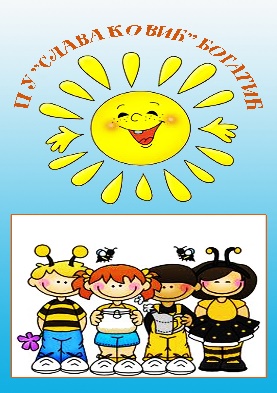 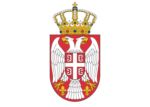 „Слава Ковић“ БОГАТИЋул.Јанка Веселиновића бр.3тел:015 -7786236, 7786881email: pu.slavakovic@gmail.comweb: www.vrticbogatic.edu.rsПИБ: 101441203МБ:07121466РАНГ  ЛИСТА ДЕЦЕ КОЈА НИСУ ПРИМЉЕНАМЛАЂА ЈАСЛЕНА ГРУПАСТАРИЈА ЈАСЛЕНА ГРУПАМЛАЂА ВАСПИТНА  ГРУПАПОЛУДНЕВНИ БОРАВАК БОГАТИЋПОЛУДНЕВНИ БОРАВАК БАДОВИНЦИпрезиме и   име  дететаукупан број бодоваТара Љубинковић  3.4.2021.30Емилија Дрмановић  21.3.2021.20Кристина Мишковић  29.8.2021.20Нина Новаковић 27.3.2021.20Хана Рокић 5.7.2021.20Константин Шобић 5.6.2021.20презиме и   име  дететаукупан број бодоваМаксим Гајић 19.10.2020.40Петар Јовичић 28.4.2020.40Богдан Марић 29.5.2020.40Срна Мартиновић 25.6.2020.40Лена Фирауновић 9.10.2020.40Страхиња Петровић  19.11.2020.40Калина Остојић 30.9.2020.30Теодора Граовац 15.9.2020.20Вукан Савић 1.12.2020.20Николина Спасојевић 12.6.2020.20Анастасија Осећански 5.11.2020.20Лена Пајић 12.11.2020.20Виктор Туцић 12.11.2020.20Ђурђина Симић 27.11.2020.10Павле Глигорић 23.4.2020.0Слободан Берић 22.11.2020.0Виктор Фрајтовић 1.4.2020.0Андријана Стојнић 27.4.2020.0презиме и   име  дететаукупан број бодоваЛазар Ђонлић 27.2.2020.30Михајло Којић 24.9.2019.30Душан Берић 21.12.2019.20Елена Делић 14.1.2020.20Јана Крајчиновић 20.10.2019.20Вељко Моравчевић 2.9.2019.20Нинко Поповић 27.9.2019.20Ирена Бојичић 18.6.2019.20Магдалена Бркић 3.9.2019.20Лазар Будимировић 5.3.2019.20Лука Лазаревић 28.6.2019.20Јован Илић 9.12.2019.20Дуња Тетиковић 16.11.2019.0презиме и   име  дететаукупан број бодоваЈелисавета Мијатовић 25.12.2018.20Дуња Танасић 16.9.2018.0Михајло Деспотовић 2.10.2019.0презиме и   име  дететаукупан број бодоваВукан Росић 25.1.2020.40Филип  Јевтић  27.1.2020.40Лука Малушић 24.7.2019.30Огњен Којић 9.12.2019.30Андреа Којић 23.11.2018.20Максим Илијашевић 6.10.2017.20Магдалена Илијашевић 15.1.201920Матеја Зарић 14.11.2019.20Реља Зарић 5.11.2018.20Лука Арнаутовић 11.8.2017.20Павле Гарибовић 20.7.2019.20Нађа Којић 1.11.2018.0